MEETING SPONSERS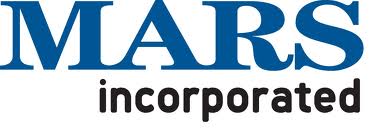 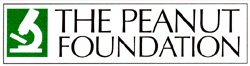 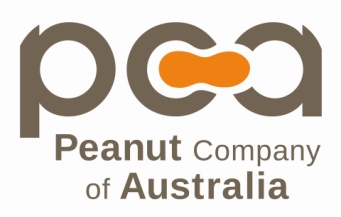 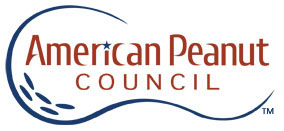 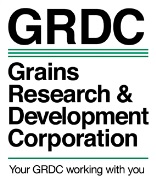 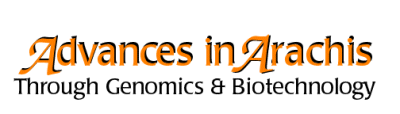 Program 8th International Conference of the Peanut Research CommunityBrisbane, AustraliaNovember 4 – 7, 2015Organized by:The Peanut FoundationThe Peanut Company of AustraliaOrganizing CommitteeChair:		Graeme Wright, AustraliaCo-Chairs:		Richard F. Wilson, USA				David Bertioli, Brazil				Xinyou Zhang, China	Secretary:		Tom Stalker, USA	Members:		Howard Valentine, USA				Issa Faye, Senegal				Baozhu Guo, USA				Sachiko Isobe, Japan				Soraya Bertioli, USA				Scott Jackson, USA				Peggy Ozias-Akins, USA					Corely Holbrook, USA				Xuanqiang Liang, China				Boshou Liao, China				Victor Nwosu, USA				Rajeev Varshney, India				Xingjun Wang, China				Shanlin Yu, China				David Hosington, USA          Local Arrangements Committee	Chair:			Dan O'Connor	Members:		Graeme Wright				Toni Cohen				Rao Rachaputi				Ruth Wright				Kylie WenhamNotes8th International Conference of the Peanut Research CommunityBrisbane, AustraliaNovember 4 – 7, 2015Organized by:The Peanut FoundationThe Peanut Company of AustraliaPROGRAM HIGHLIGHTSWednesday, November 415:00		PGI Meeting	16:00 – 18:00	Poster Set-up16:00 – 18:00  Registration Thursday, November 507:30 – 12:00	Registration08:30 – 10:00	Session I: Inauguration10:00 – 10:30	Tea/Coffee Break10:30 – 12:00	Session I (cont.)12:00 – 13:30	Lunch13:30 – 15:10	Session II: The Peanut Genome Project15:10 – 15:45	Tea/Coffee Break15:45 – 17:00	Session II (cont.)19:00 – 21:00	Dinner, Rydges HotelFriday, November 608:30 – 10:10	Session III: Genetic Trait Mapping & Gene Discovery10:10 – 10:45	Tea/Coffee Break10:45 – 12:00	Session III (cont.)12:00 – 13:30	LunchFriday, November 6 (cont.)13:30 – 15:10	Session IV: Genetic Trait Mapping & Gene Discovery15:10 – 15:45	Tea/Coffee Break, View Posters15:45 – 17:00	Session IV (cont.)18:30 – 21:30	Optional Social (Barefoot Bowls) or dinner on your ownSaturday, November 708:30 – 10:15	Session V: Crop Improvement10:15 – 10:45	Tea/Coffee Break, View Posters10:45 – 12:30	Session VI: The Path Forward12:30 – 14:00	Lunch14:00 – 15:30	Session VI: (cont.)  15:30 – 16:00	Tea/Coffee Break17:00 – 22:30	Outback Spectacular                            Sunday, November 8Bus tour to Peanut Company of Austalia, KingaroyBunya Mountains National Park                       Monday, November 9                          Kingaroy Peanut Tour (cont.) TECHNICAL PROGRAMThursday, November 5Session I: InaugurationChairpersons: Graeme Wright and Steve Brown 08:30	Welcome	………………………………………………………………….Graeme Wright 08:35	Welcome & Inaugural Addresses 	……………………………………. Ian Langton09:00	The role of the International Peanut	Genomic Initiative in conquering starvation ………….Howard Valentine09:30	Group Picture10:00	Break10:25	Introduction of Key Note Speaker10:30	The road from sequence to consequence: how we are extracting value from genomics to support the sorghum breeding program………………………………………………………………….………..Emma Mace11:15	Integrating phenomics and genomics in delivery of wheat lines enriched for alleles with improved transpiration efficiency..........................................................................Greg Rubetzke12:00	LunchSession II: The Peanut Genome ProjectChairpersons: Xinyou Zhang and Mark Burow13:30	Analysis of the diploid and tetraploid Arachis genomesS.A. Jackson*, D. Gao, D.J. Bertioli, S. Leal-Bertioli, R. Schmitz, and P. Ozias-Akins*The University of Georgia, Tifton, USA13:55	Recombination between the A- and B- subgenomes has generated genome diversity in cultivated peanut 	D. Bertioli*, B. Abernathy, S. Leal-Bertioli, K. Shirasawa, and S.A. Jackson  *Catholic University, Brazil and University of Georgia, Tifton, USA14:20	Next generation genomics, genetics and breeding in peanut	R.K. VarshneyInternational Crops Research Institute for the Semi-Arid Tropics (ICRISAT), Hyderabad, India14:45	Gene expression profiling in cultivated peanut:  Putative gene functions and candidate gene discovery 	P. Ozias-Akins*, J. Clevenger, Y. Chu, L. Guimaraes, T. Maia, W. Huang, M. Duke, B. Scheffler, and S. Cannon             *Institute of Plant Breeding, Genetics & Genomics, University of Georgia, Tifton, USA15:10	Break15:45	Development of high density 60K “Axiom_Arachis” SNP Chip and optimization of genomic selection model for enhancing breeding efficiency in peanut 	M.K. Pandey*, G. Agarwal, A. Rathore, P. Janila, H.D. Upadhyaya, J. Clevenger, S. Jackson, X. Liang, P. Ozias-Akins, and R.K. Varshney               *International Crops Research Institute for the Semi-Arid Tropics (ICRISAT), Hyderabad, India16:10	Identification of large-scale SNPs for development of a 60 K SNP array in groundnut	J. Clevenger*, C. Chavarro, B. Abernathy, G. Agarwal, M. Pandey, D. Bertioli, S. Jackson, R. Varshney, and P. Ozias-Akins	*University of Georgia, Tifton, USA16:35	Transcriptome analysis of a peanut seed coat mutant and its wild type reveals expression coordination of ligin and flavonoid pathways in peanut seed coat development	L. Wan, Y. Wu, B. Li, Y. Lei, L. Yan, H. Jiang, X. Ren, Y. Chen, X. Zhou, L. Huang, R.K. Varshney, and B. Liao**Oil Crops Research Institute of Chinese Academy of Agricultural Sciences, Wuhan, Hubei, China19:00	Dinner (included in registration)Friday, November 6Session III: Genetic Trait Mapping & Gene DiscoveryChairpersons: Baozhu Guo and Manish Pandey08:30	Using PeanutBase: features, examples, and tipsS. Cannon*, W. Huang, E.K.S. Cannon, S. Dash, S. Kalberer, L. Ren, N. Weeks, J. Dickerson, P.E. Umale, and A. Farmer      *USDA-ARS, Ames, USA08:55	Identification of QTLs for use in marker assisted selection in peanut breeding	C.C. Holbrook*, P. Ozias-Akins, Y. Chu, T.G. Isleib, J. Clevenger, C. Chavarro, S. Jackson, A. Culbreath, T. Brenneman, C. Chen, C. Butts, M. Lamb, T. Sinclair, A. Shekoofa, B. Tillman, M. Burow, and B. Guo*USDA-ARS, Ames, USA09:20	Differential expression during seed and pod biogenesis through RNA-Seq analysis	C. Chavarro*, P. Ozias-Akins, S.A. Jackson, B. Abernathy	*University of Georgia, Tifton, USA09:45	RNAi-mediated control of aflatoxins: Method to assess effectiveness in peanut; Workflow to study genetic diversity of aflatoxigenic Aspergillus	R.S. Arias*, P.C. Faustinelli, and V.S. Sobolev*USDA-ARS-National Peanut Research Laboratory (NPRL), Dawson, USA	10:10	Break10:45	Identification and utilization for resistance to aflatoxin in peanutB. Liao*, Y. Lei, H. Jiang, L. Yan, X. Ren, L. Wan, Y. Chen, X. Zhou, H. Wang, and L. Huang     *Oil Crops Research Institute of Chinese Academy of Agricultural Sciences, Wuhan, Hubei, China11:10	Use of genomics for breeding for tolerance to water deficit stress in peanut	M.D. Burow*, M.G. Selvaraj, J. Chagoya,  J.L. Ayers, V. Belamkar, R. Chopra, P. Sankara, B.Z. M'bi, and C.C. Holbrook	*Texas A&M AgriLife Research, Lubbock USA11:35	MABC and MAS enabled breeding of early maturing peanuts with high oleic and resistance to diseases	P. Janila* R.K. Varshney, M.K. Pandey, M.T. Variath, Y. Shasidhar, S.S. Manohar, T. Radhakrishnan, N. Manivannan, K.L. Dobariya, R. Vasanthi, S.K. Bera, M.K. Vishwakarma, H.L. Nadaf, and N. Premalatha               *International Crops Research Institute for Semi-Arid Tropics (ICRISAT), Pathancheru, Telangana, India12:00	LunchSession IV: Genetic Trait Mapping & Gene DiscoveryChairpersons: Kelly Chamberlin and Rajeev Varshney13:30	Association mapping of SSR markers to leaf spot and TSWV resistances in cultivated peanut	Y.Y. Tang, C.Y. Chen*, P.M. Dang, A. Hagan, K. Bowen, and G. He                *Dept. of Crop, Soils and Environmental Sciences, Auburn University, Auburn, USA13:55	RNA-Sequencing to understand mechanisms of drought stress acclimation response in peanut roots.K.R. Kottapalli, S. Arun, P. Kottapalli*, D. Rowland, and P. Payton*Plant Stress & Germplasm Development Laboratory, USDA-ARS, Texas  Tech University, Lubbock, USA14:20	Transcriptome analysis of Aspergillus flavus reeveals isolate specific gene profiles in response to oxidative stresses and carbon sources in vitro	J.C. Fountain , S.N. Nayak, M. Pandey, V. Kumar, P. Bajaj, A.S. Jayale, A. Chitikineni, L. Yang, B.T. Scully, R.D. Lee, R.C. Kemerait, R.K. Varshney, and B. Guo*             *USDA-ARS Crop Protection and Management Research Unit, Tifton, USA14:45	Molecular analysis of rosette resistance in groundnut crosses by reversed transcriptase polymerase chain reaction	A. Usman*, S.K. Offei, E. Danquah, K. Ofori, S.G Ado, M.F. Ishiyaku, and C.A. Echekwu                *Department of Plant Science, Institute for Agricultural Research, Ahmadu Bello University, Zaria, Nigeria15:10	Break15:45	Hi-Oleic peanuts improve biomarkers of cognitive, vascular and cardiometabolic health in middle aged adults	A.M. Coates*, J.A. Barbour, J.D. Buckley, J. Bryan, and P.R.C. Howe     *Alliance for Research in Exercise, Nutrition and Activity, University of South Australia; Adelaide, Australia16:10	Phylogenetic relationship of peanut germplasm as revealed by tGBSX. Zhang*, B. Huang, F. Qi, L. Miao, L. Shi, W. Dong, and F. Tang     *Industrial Crops Research Institute, Henan Academy of Agricultural Sciences / Henan Provincial Key Laboratory for Oil Crops Improvement / Key Laboratory of Oil Crops in Huanghuaihai Plains, Ministry of Agriculture, Zhengzhou, China16:35	Evaluating chloroplast markers for Arachis phylogeny at low taxonomic levels and DNA barcoding	J.L. Dilly*, L. Ramos da Mata, M. de Carvalho Moretzsohn, and J.F.M. Valls	*University of Brasilia, Brasilia, BrazilDinner on your ownSaturday, November 7Session V: Crop ImprovementChairpersons: David Bertioli and Barry Tillman08:30	Breeding of high oleic, early maturing peanut varieties for the Australian peanut industry	G.C. Wright*, D. Fleischfresser, L. Owens, A. Cruickshank, and D.   O’Connor	*Peanut Company of Australia, Kingaroy, Australia08:45	Physiological analysis of yield improvement of ultra-early peanuts in variable rainfed production environments of Australia	Y. Chauhan*, R.C.N. Rachaputi, S. Krosch, and G. Wright               *Depart.  Agric., Fisheries and Forestry, Kingaroy, Australia09:00	Peanut varieties for coastal areas of Andhra Pradesh, India	V.S.G.R. SunnamAgric. Res. Sta., Yellamanchili-531055, Visakhapatnam Dist., A.P., India09:15	The success story of Kadiri 6: A high yielding early maturing groundnut variety suitable for semiarid regions of India 	K.R. Reddy*, K.S.S. Naik, A. Prasanna Rajesh, B. Santosh Kumar Naik, K. Vemana, E. Chandrayudu, and C. Prathyusha            *Agricultural Research Station, Acharya N G Ranga Agricultural University, Kadiri-515591, Andhra Pradesh, India09:30	K1454 red: A high yielding, high oil, early maturing, multiple resistant, Virginia bunch groundnut variety developed for semi-arid tracts of India	K.S.S. Naik*, A. Prasanna Rajesh, B. Santosh Kumar Naik, K.R. Reddy, K. Vemana,  E. Chandrayudu, and C. Prathyusha *Agricultural Research Station, Acharya N G Ranga Agricultural University, Kadiri-515591, Andhra Pradesh, India09:45	Opportunities for marker assisted selection in the University of Florida peanut breeding program	B.L. Tillman**University of Florida, Gainesville, USA10:00	Effect of weather parameters on development and progress of late leaf spot (Phaeoisariopsis personata) disease in groundnut 	A. Pappachan, R.S.J. Devil*, and S. Sonyal                *Department of Plant Pathology, S.V. Agricultural College, Tirupati, Andhra Pradesh, India10:15	BreakSession VI: The Path ForwardChairpersons: Rich Wilson and Victor Nwosu10:45	Genetic resources: Where do we go from here?	        H.T. Stalker	        North Carolina State University, Raleigh, NC 2769511:10	Review of strategic plan 11:20	Break-out Sessions Interactive Discussion Questions:                                                                                                 Important problems that threaten global peanut supply & quality                                  Major recent accomplishments in global peanut research                                                                                                                   What needs to be done next?12:30	LunchSession VII: Closing SessionChairpersons: Rich Wilson and Victor Nwosu14:00	Strategic prominence of peanuts in sustainable global food security14:15	Reports from break-out groupsGenomic resourcesGermplasm Resources & Crop ImprovementProduct Quality & Safety15:00	Summary15:15	Next meeting and other business15:30	Awards and Recognition 15:30	BreakSunday, November 8 and Monday, November 9 – ToursPOSTER PRESENTATIONS1. SNPs discovery and Fluidigm genotyping in a cultivated peanut x wild species F2 population. C. Ballén-Taborda, S. Leal-Bertioli*, J. Morrissey, D. Livingston, Y. Chu, C.C. Holbrook, P. Ozias-Akins, S.A. Jackson, and D. Bertioli*University of Georgia, Athens; EMBRAPA, Brasília, Brazil2. Mapping late leaf spot and rust resistance using an improved consensus map in peanut (Arachis hypogaea L.)R.S. Bhat*, R.M. Kolekar, B. Asha, M. Sukruth, K. Shirasawa, V. Sujay, Y. Khedikar, C. Sarvamangala, M.V.C. Gowda, B.N. Motagi, and R.K. Varshney *College of Agriculture, University of Agricultural Sciences, Dharwad-580005, India3. Evaluation of multiple stress tolerant groundnut genotypes for productivity and nutritional quality in NigeriaB.N. Motagi*, H.A. Ajeigbe, C. Echekwu, S.G. Mohammed, A.A. Adnan, L.O. Omoigui, H.M. Desmae, E. Monyo, P. Okori, J. Janila, H.D. Upadhyaya, R.K. Varshney, and R. Tabo *International Crops Research Institute for SemiArid Tropics (ICRISAT), Kano, Nigeria4. Multiple biotic stress resistant and productive genotypes identified under Spanish bunch background in groundnut (Arachis hypogaea L.)B.N. Motagi, M.V.C. Gowda, G.K. Naidu, H.L. Nadaf, R.S. Bhat, and P.V. Kenchangoudar*Department of Genetics and Plant Breeding, University of Agricultural Sciences, Dharwad-580 0055. Evaluation of groundnut genotypes for resistance to Sclerotium rolfsii. under artificial field inoculated condition	S. Pujer*, P.V. Kenchangoudar, M.V.C. Gowda, and B.N. Motagi*Oilseeds Scheme, Main Agricultural Research Station, University of Agricultural Sciences, Dharwad-580 005, Karnataka, India6. Cloning and functional analysis of peanut SAD promoter                                                                                      Lei Shi*, Fei-yan Qi, Suo-yi Han, Bing-yan Huang, Wen-zhao Dong, Feng-shou Tang, Xin-you Zhang*Industrial Crops Research Institute, Henan Academy of Agricultural Sciences / Key Laboratory of Oil Crops in Huanghuaihai Plains, Ministry of Agriculture / Henan Provincial Key Laboratory for Oil Crops Improvement, Zhengzhou 450002, China7. Use of SNP technology for marker-assisted breeding using peanut interspecific introgression linesMark D. Burow*, Ratan Chopra, Roshan Kulkarni, Theophilus Tengey, Jennifer Chagoya, Jeffrey Wilson, Michael R. Baring, A. Hillhouse, Charles E. Simpson*Texas A&M Agrilife Research; Texas Tech University, Dept. of Plant and Soil Science8. CRISPR/Cas9-mediated genome editing in peanut	M. Yuan, P. Dang, C. Chen, C.S. Prakash, and G. He**Tuskegee University, Tuskegee AL 360889. Redox systems are a potential link between drought stress susceptibility   and the exacerbation of aflatoxin   contamination in crops L. Yang, J.C. Fountain, X. Ni, P. Ji, B.T. Scully, R.C. Kemerait, R.D. Lee, and B. Guo**USDA-ARS Crop Protection and Management Research Unit, Tifton, GA, USA10. Construction of a SNP-based genetic linkage map by ddRADseq and QTL detection for resistance to late leaf spot and plant type-related traits in peanutX. Zhou, Y. Xia, X. Ren, Y. Chen, L. Huang, B. Liao, Y. Lei, L. Yan, and H. Jiang**Oil Crops Research Institute of the Chinese Academy of Agricultural Sciences11.   Deep sequencing-based comparative transcriptional profiles for response to aflatoxin production by Aspergillus flavus in resistant and susceptible peanut genotypesH. Wang, Y. Lei, L. Wan, L. Yan, X. Ren, Y. Chen, X. Zhou, H. Jiang, and B. Liao**Oil Crops Research Institute of Chinese Academy of Agricultural Sciences, Wuhan, Hubei 430062, China12. Integration of rapid phenotyping and genotyping tools for peanut genetic improvementD.J. O’Connor*, R.C.N. Rachaputi, R.J. Henry, A. Furtado, and G.W. Wright*Peanut Company of Australia, Kingaroy, QLD, 461013. Evaluation of intensity and duration of seed dormancy in a recombinant inbred population derived from Spanish bunch genotypesY.B. Naganagoudar*, P.V. Kenchangoudar, B.N. Motagi, M.V.C. Gowda, H.L. Nadaf, and S. Pujer*Oilseeds Scheme, Main Agricultural Research Station, University of Agricultural Sciences, Dharwad-580 005, Karnataka, India14. Response of groundnut mini core collection to iron deficiency chlorosisO.K. Singh*, S.K. Pattanashetti, B.D. Biradar, G.K. Naidu, H.D. Upadhyaya, M.K. Pandey, and R.K. Varshney*Department of Genetics and Plant Breeding, College of Agriculture, Vijayapur 586 101, U.A.S., Dharwad (India)15. Phenotyping of a RILs population derived from a synthetic amphidiploid for peanut smut resistance.F. de Blas*, S. Soave, L. Torres, C. Oddino, M. Pepermans, J. Soave, and M. Buteler*F.C.A. – U.N.C.; 2Criadero El Carmen, 3F.A.V. – U. N. R. C.16. Screening of groundnut interspecific derivatives for resistance to Sclerotium rolfsiiM. Balaraju, P.V. Kenchangoudar*, B.N. Motagi, S.S. Adiver, M.V.C. Gowda, and S. Pujer*Oilseeds Scheme, Main Agricultural Research Station, University of Agricultural Sciences, Dharwad-580 005, Karnataka, India     17. Molecular cloning and characterization of phospholipase D from peanut (Arachis hypogaea)	S. Chen*, B. Liao, and Y. Li*Hebei Provincial Laboratory of Crop Genetics and Breeding, Cereal and Oil Crop Institute, Hebei Academy of Agricultural and Forestry Science, Shijiazhuang, 050031, China18. Chromosome structural stability but canalized amphiplasty in AABB allotetraploids of Arachis	G. Seijo*, L. Chalup, S.S. Samoluk, A.P. Fávero, and G. Robledo*Instituto de Botánica del Nordeste 19. Genetic mapping of microsatellite markers based on genome survey sequences and expressed sequence tags in Arachis SpeciesL. Huang, B. Wu, J. Zhao, X. Ren, Y. Chen, X. Zhou, B. Liao, and H. Jiang**Oil Crops Research Institute (OCRI) of Chinese Academy of Agricultural Sciences (CAAS), Wuhan, Hubei, 430062, China20. Combining biotech and conventional methods used to develop high oleic, Sclerotina blight resistant peanut cultivars	K. Chamberlin*, N. Wang, R. Bennett, and J. Damicone*USDA ARS, Stillwater, OK21. Development of novel SSR makers within resistance gene analogues for groundnut (Arachis hypogaea L.)	Y. Amaravathi*, R.P. Vasanthi, K. Raja Reddy*Acharya N.G. Ranga Agricultural University, Regional Agricultural Research Station, Tirupati-51750222. Genotype and environment influence on antioxidant expression and antioxidant related proteins in Arachis hypogaea	Y.Y. Poon*, S. Muralidharan, G. Wright, P. Haynes, and A. Lee*ARC Training Centre for Advanced Technologies in Food Manufacture, School of Chemical Engineering, University of New South Wales, Kensington, NSW 2052, Australia23. Host range of the peanut root rot pathogen Fusarium neocosmosporiellumKyle Wenham*School of Agriculture and Food Science, The University of Queensland, Gatton, Queensland, 4343, Australia